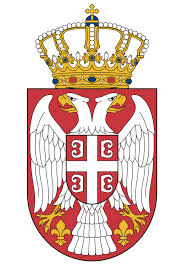 Република СрбијаМИНИСТАРСТВО ГРАЂЕВИНАРСТВА, САОБРАЋАЈА И ИНФРАСТРУКТУРЕ Београд, Немањина 22-26Конкурсна документација Предмет: Услуге израде Транспортне студије Дунавског региона (Студија потреба корисника за интермодалним транспортом у Дунавском региону)Врста поступка:             Јавна набавка мале вредностиБрој јавне набавке:       40/2017новембар 2017. годинеI ОПШТИ ПОДАЦИ О ЈАВНОЈ НАБАВЦИ1.  Назив Наручиоца: Министарство грађевинарства, саобраћаја и инфраструктуре;    Адреса Наручиоца: Београд, улица Немањина број 22-26;    ПИБ 108510088    Матични број 17855212    Интернет страница Наручиоца:  www.mgsi.gov.rs    Врста поступка јавне набавке: јавна набавка мале вредности    Предмет јавне набавке: услуга    Контакт особа:Снежана Шокчанић, e-mail адреса: snezana.sokcanic@mgsi.gov.rs2. Врста поступка: Јавна набавка спроводи се у поступку јавне набавке мале вредности у складу са Законом о јавним набавкама („Службени гласник РС“, бр. 124/12,14/15 и 68/15) у даљемн тексту: Закон.3. Предмет јавне набавке мале вредности су:Услуге израде Транспортне студије Дунавског региона која ће идентификовати: степен задовољења потреба корисника итермодалног транспорта, опште проблеме у функционисању интермодалног транспортног ланца, примере добре праксе/услуга, са препорукама које се односе на недостајуће везе у систему интермодалног транспорта, интермодалних коридора, мреже интермодалних терминала, пружаоца логистичких услуга, жељеног степена покривености привредног простора мрежом терминала, квалитета интермодалних транспортних ланаца у повезивању градова/већих привредних центара Дунавског региона.4. Процењена вредност јавне набавке: 3.100.000,00 динара без обрачунатог ПДВ-а, односно 3.720.000,00 динара са обрачунатим ПДВ-ом.5. Циљ поступка:Поступак јавне набавке спроводи се ради закључења уговора о јавној набавци.6. Рок за доношење одлуке о додели уговораОдлука о додели уговора биће донета у року дo 8 (осам) дана од дана јавног отварања понуда.7. КонтактЛице за контакт: Снежана Шокчанић e-mail адреса: snezana.sokcanic@mgsi.gov.rsIIПОДАЦИ О ПРЕДМЕТУ ЈАВНЕ НАБАВКЕОпис предмета набавке	   Предмет јавне набавке, назив и ознака из општег речника:  Услуге израде Транспортне студије Дунавског региона (Студија потреба корисника за интермодалним транспортом у Дунавском региону), назив и ознака из општег речника: Студије изводљивости, саветодавне услуге, анализа - 71241000.                      Врста и опис предмета јавне набавке саставни је део конкурсне  документације. IIIСПЕЦИФИКАЦИЈА ПРЕДМЕТА ЈАВНЕ НАБАВКЕПружалац услуге дужан је да обезбеди анализу стања интермодалног транспорта, путем анкетирања, која ће идентификовати: степен задовољења потреба корисника интермодалног транспорта, опште проблеме у функционисању интермодалног транспортног ланца, примере добре праксе/услуга, са препорукама које се односе на недостајуће везе у систему интермодалног транспорта, интермодалних коридора, мреже интермодалних терминала, пружаоца логистичких услуга, жељеног степена покривености привредног простора мрежом терминала, квалитета интермодалних транспортних ланаца у повезивању градова/већих привредних центара Дунавског региона.Потребно је да се изради Транспортна студија Дунавског региона - Студија потреба корисника за интермодалним транспортом у Дунавском региону, која се базира на статистичкој обради анкете и експертској анализи добијених резултата. Вршење анализе треба да буде базирано на чињеницама, кроз:Анализирање функционалности интермодалног транспортног система Дунавског региона, односно степена задовољења захтева корисника интермодалног транспорта;Анкетирање, обраду резултата добијених анкетом са пружаоцима логистичких услуга, посебно код водећих логистичких компанија у Дунавском региону;Формирање оцене интермодалног транспортног система Дунавског региона.У циљу добијања реалних резултата о стању у интермодалном транспорту Дунавског региона, потребно је да пружалац услуге спроведе анкетирање следећих субјеката:Кориснике интермодалних транспортних услуга на тему њихових потреба и уочених недостатака у функционисању ИТ система, као и које је жељено функционисање система, инфраструктуре, које би задовољило њихове потребе (70 анкетних упитника, односно минимум 2 анктерираних корисника из сваке од 14 земаља);Пружаоце услуга у интермодалним логистичким ланцима, пружаоце логистичких услуга, оператере, терминале који послују у земљама Дунавског региона (са акцентом на компаније из приватног сектора), на тему могућности пословања и уочених недостатака, које је жељено стање функционисања интермодалног транспортног система и инфраструктуре на бази захтева тржишта, који су предлози за унапређење система и стварање услова који би задовољили потребе тржишног пословања (70 анкетних упитника, а минимум по 2 анкетиране реномиране компаније из сваке од 14 земаља).У складу са добијеним резултатима спроведених анкета потребно је извршити анализу и груписати добијене одговоре у неколико категорија: потребе корисника, идентификовани проблеми, примери добре праксе,недостајуће везе у ситему ИТ: интермодалне једеинице, интермодална транспортна средства, терминали - мрежа терминала, оператори – логистички провајдери, организација, покривеност привредног тржишта мрежом терминала,квалитет постојећег интермодалног транспортног система,времена транспорта између градова/већих привредних центара.На основу извршене анализе добијених резултата потребно је посебно издвојити недостатке и потребе на националним нивоима, као и идентификоване потребе за повезивања итермодалних транспортних ланаца на регионалном нивоу (значај за најмање две земље Дунавског региона). Сврха спровођења анкете и експертске анализе је дефинисање препорука и смерница на бази потреба корисника, а у циљу адекватног системског доношења одлука везаних за развој интермодалног транспорта овог региона.Министарство грађевинарства, саобраћаја и инфраструктуре, као Наручилац посла ће благовремено, након потписивања Уговора, формирати Надзорни одбор који ће управљати пројектом и бити у непосредној сарадњи са Понуђачем, а у циљу ефикаснијег извршења дефинисаних задатака и израде сврсисходнијег финалног текста Студије.Основни захтеви Пружалац услуга је у обавези да изврши анкетирање комапнија у Дунавском региону и изврши статистичку обраду и експертску анализу добијених резултата анкете, а у циљу идентификовања: проблема у функционисању интермодалног транспортног система, примера добре праксе/услуга, са препорукама које се односе нa недостајуће везе у ситему ИТ: интермодалне јединице, интермодална транспортна средства, терминали - мрежа терминала, оператори – пружаоци логистичких услуга, организација, покривеност привредног простора мрежом терминала, квалитет постојећег интермодалног транспортног система, времена интермодалног транспорта између градова/већих привредних центара.Студија потреба за интермодалним транспортом мора бити заснована на:Спровођењу анкете о тренутном стању у области интермодалног транспорта у Дунавском региону и утврђивању полазних параметара истраживања;Извршење анализе добијених резултата спроведене анкете;Формирање експертске оцене о функционисању интермодалног транспортног система Дунавског региона, у складу са дефинисаним категоријама;Дефинисању препорука и смерница у циљу адекватног системског доношења одлука везаних за развој интермодалног транспорта овог региона.Технички захтеви Израда Студије потреба за интермодалним транспортом Дунавског региона подразумева следеће фазе:Фаза 1. Понуђач ће формирати тим експерата и њихово упознавање са пројектним задатком и начином реализације истог, као и конактирање са потенцијалним експертима из Дунавског региона који ће учествовати у анкетирању корисника. Фаза 2. Формирање плана реализације пројекта, које подразумева дефинисање термин плана реализације активности, додељивање одговорности за поједине задатке и дефинисање начина комуникације и извештавања о начину рада у току пројекта. Фаза 3. Припрема пројекта, која третира прикупљање и анализу постојеће документације и чињеница, дефинисање потенцијалних проблема, дефинисање разлика у анкетним упитницима (корисници/ИТ логистичке компаније) у односу на које ће се вршити оцена, утврђивање циља који се жели постићи применом експертске анализе, развој инструмената истраживања (формирање анкетних упитника, одређивање циљне групе, параметара и начина обраде података - уз сагласност Наручиоца). Фаза 4. Фаза реализације истраживања се састоји од: спровођења анкетирања, прикупљање резултата анкете, статистичке обрада података, анализе података и формирања експертског мишљења. Фаза 5. Фаза затварања пројекта, која представља извештавање постигнутим резултатима пројекта, односно о спроведеном анкетирању, резултатима анализа и коначној експертској оцени. Ова фаза подразумева израду финалног текста Студије потреба за интермодалним транспортом на бази Завршног извештаја о спроведеном процесу истраживања, дефинисање препорука и смерница на бази потреба корисника, а у циљу адекватног системског доношења одлука везаних за развој интермодалног транспорта Дунавског региона. Такође, потребно је сачинити електронску припрему промо материјала који ће представљати извод кључних података из студије (флајер).Одговорност према квалитетуНаручилац може тражити корекцију Завршног извештаја и финалног текста Студије потреба за интермодалним транспортом Дунавског региона у року од 5 (пет) дана од пријема истог. Понуђач је дужан да изврши корекцију текста Завршног извештаја и финалног текста Студије потреба за интермодалним транспортом Дунавског региона у року од 5 (пет) дана од добијања примедаба од стране Наручиоца.РоковиПружалац услуга је дужан да изради и достави Заврши извештај, финални текст Студије потреба за интермодалним транспортом Дунавског региона (Студије о потребама корисника у Дунавском региону) и електронску припрему промо материјала који ће представљати извод кључних података из студије (флајер), у року од 120 дана од дана потписивања уговора.IVУСЛОВИ ЗА УЧЕШЋЕ У ПОСТУПКУ ЈАВНЕ НАБАВКЕ (чл. 75. и 76. Закона о јавним набавкама) И З Ј А В А  О  И С П У Њ А В А Њ У  О Б А В Е З Н И Х  У С Л О В А	Под кривичном и материјалном одговорношћу понуђач ________________________________________________________________ПОТВРЂУЈЕ да испуњава услове прописане чланом 75. Закона  о јавним набавкама за учешће у поступку  јавне набавке мале вредности број 40 за 2017. годину, чији je предмет услуге израде Транспортне студије Дунавског региона (Студија потреба корисника за интермодалним транспортом у Дунавском региону) и то:И З Ј А В А  	Под кривичном и материјалном одговорношћу члан групе /члан групе носилац посла_________________________________________________________________ПОТВРЂУЈЕ да испуњава услове прописане чланом 75. Закона  о јавним набавкама за учешће у поступку  јавне набавке мале вредности број 40 за 2017. годину, чији je предмет услуге израде Транспортне студије Дунавског региона (Студија потреба корисника за интермодалним транспортом у Дунавском региону) и то:У случају потребе образац копирати	И З Ј А В А  Да подизвођач испуњава услове за учешће у поступку јавне набавке	Под кривичном и материјалном одговорношћу понуђач _________________________________________________________________ПОТВРЂУЈЕ да подизвођач испуњава услове прописане чланом 75. Закона  о јавним набавкама за учешће у поступку  јавне набавке мале вредности број 40 за 2017. годину, чији je предмет услуге израде Транспортне студије Дунавског региона (Студија потреба корисника за интермодалним транспортом у Дунавском региону) и то:У случају потребе образац копирати.И З Ј А В А  	Под кривичном и материјалном одговорношћу физичко лице____________________________________________________ПОТВРЂУЈЕ да испуњава услове прописане чланом 75. Закона  о јавним набавкама за учешће у поступку  јавне набавке мале вредности број 40 за 2017. годину, чији je предмет услуге израде Транспортне студије Дунавског региона (Студија потреба корисника за интермодалним транспортом у Дунавском региону) и то:У случају потребе образац копирати.ДОДАТНИ УСЛОВИ (чланом 76. Закона  о јавним набавкама) :За кадровски капацитет:1. Један Team leader – доктор наука из области интермодалног транспорта и логистике, са минимум 15 година радног искуства и учешћа у најмање 5 пројеката из области интермодалног транспорта, од којих  је бар 1 студија интермодалног транспорта регионалног карактера финансирана средствима из фондова ЕУ; 2. Два  кључна експерта - доктора наука за област транспорта, од којих је барем један из области интермодалног транспорта и логистике, са минимум 10 година радног искуства и учешћем у најмање 3 пројеката из области транспорта, од којих  је бар 1 студија из области транспорта регионалног карактера и финансирана средствима из фондова ЕУ.ДОСТАВИТИ ДОКАЗЕ:Понуђач је дужан да достави доказе: да је био ангажован на изради најмање 3 пројекта из области транспорта и логистике у последњих 5 година (од 01.01.2012. године), од којих је бар 1 студија интермодалног транспорта регионалног карактера финансирана средствима из фондова ЕУ у претходне 3 године (од 01.01.2014. године);за 3 (три) запослена или радно ангажована лица понуђач мора доставити доказ да су исти запослени или радно ангажовани код понуђача (Изјаву о доступности експерта за све  време ангажовања на изради Транспортне студије Дунавског региона);За 3 (три) запослена или радно ангажована лица понуђач мора доставити биографије;За  Team leader-а копију дипломе (уверење) за доктора наука из интермодалног транспорта и логистике;За  Team leader-а Изјаву на меморандуму  потписану од стране понуђача, као доказ да је учествовао у најмање 5 пројеката из области интермодалног транспорта, од којих  је бар 1 студија интермодалног транспорта регионалног карактера финансирана средствима из фондова ЕУ;За два  кључна експерта дипломе (уверења)  доктора наука за област транспорта, од којих је барем један из области интермодалног транспорта и логистике; За два  кључна експерта Изјаву на меморандуму  потписану од стране понуђача, као доказ да су учествовали у најмање 3 пројеката из области транспорта, од којих  је бар 1 студија из области транспорта регионалног карактера и финансирана средствима из фондова ЕУ;За 3 (три) запослена или радно ангажована лица понуђач мора доставити фотокопију радних књижица као доказ о  радном искуству;Уколико је запослено или радно ангажовано лице страни држављанин, потребно је доставити фотокопију релевантног документа признатог у земљи из које долази којим се доказује радно искуство, са овереним преводом на српски језик.Наручилац је одредио у конкурсној документацији да се испуњеност обавезних услова (члан 75. Закона  о јавним набавкама) доказује достављањем изјаве  којом понуђач под пуном материјалном и кривичном одговорношћу потврђује да испуњава услове. Понуђач је дужан да испуни све прописане услове. Наручилац може пре доношења одлуке о додели уговора да тражи од понуђача чија је понуда оцењена као најповољнија да достави копију захтеваних доказа о испуњености обавезних и додатних услова и то:Обавезни услови	Понуђач у поступку јавне набавке мора доказати:1.1.	да је регистрован код надлежног органа, односно уписан у одговарајући регистар;1.2.	да понуђач и његов законски заступник није осуђиван за неко од кривичних дела као члан организоване криминалне групе, да није осуђиван за кривична дела против привреде, кривична дела против животне средине, кривично дело примања или давања мита, кривично дело преваре;1.4.	да је измирио доспеле порезе, доприносе и друге јавне дажбине у складу са прописима Републике Србије или стране државе када има седиште на њеној територији; Регистар понуђача: Лице уписано у регистар понуђача није дужно да приликом подношења понуде доказује испуњеност обавезних услова из члана 75. став 1. тачка 1) до 4) Закона о јавним набавкама. Понуђач је дужан да на свом меморандуму у виду изјаве наведе интернет страницу на којој су тражени подаци (докази) јавно доступни.ИЗЈАВА ДА ЋЕ ИМЕНОВАНИ (1  Team leader и  2  кључна експерта) БИТИ РАСПОЛОЖИВИ ЗА ВРЕМЕ ИЗВРШЕЊА УГОВОРА ПО ОСНОВУ ЈАВНЕ НАБАВКЕ БРОЈ 40/2017Овим потврђујемо да ће доле наведени запослени/радно ангажовани бити расположиви у периоду извршења уговора за израду Транспортне студије Дунавског региона (Студија потреба корисника за интермодалним транспортом у Дунавском региону), ЈН број 40/2017:Образац копирати у потребном броју примерака.Образац потписује и оверава овлашћено лице понуђача уколико наступа самостално или са подизвођачима.Уколико наступа у групи, образац потписује и оверава овлашћено лице носиоца посла групе понуђача или овлашћено лице члана групе.Напомена: Последњу колону «Основ ангажовања» попунити тако што се за запослене уноси број - 1, а за ангажоване уговором број - 2. Услови које мора да испуни понуђач ако извршење набавке делимично поверава подизвођачу  Понуђач је дужан да у понуди наведе да ли ће извршење јавне набавке делимично поверити подизвођачу.  Ако понуђач у понуди наведе да ће делимично извршење набавке поверити подизвођачу дужан је да наведе проценат укупне вредности набавке који ће поверити подизвоћачу, а који не може бити већи од 50 % као и део предмета набавке који ће извршити преко подизвођача.    Ако понуђач у понуди наведе да ће извршење набавке делимично поверити подизвођачу, дужан је да наведе назив подизвођача, а уколико уговор између н наручиоца и понуђача буде закључен, тај подизвођач ће бити наведен у уговору.  Понуђач је дужан да наручиоцу, на његов захтев, омогући приступ код подизвођача ради утврђивања испуњености услова.  Понуђач је дужан да за подизвођаче достави изјаву о испуњености обавезних услова (чл. 75. Закона о јавним набавкама) .  Ако је за извршење дела јавне набавке чија вредност не прелази 10 % укупне вредности јавне набавке потребно испунити обавезан услов из подтачке 5) наведених услова понуђач може доказати испуњеност тог услова преко тог подизвођача којем је поверио извршење тог дела набавке.  Понуђач у потпуности одговара наручиоцу за извршење обавеза из поступка јавне набавке, односно за извршење уговорних обавеза, без обзира на број подизвођача.  Наручилац може на захтев подизвођача и где природа предмета набавке то дозвољава пренети доспела потраживања директно подизвођачу, за део набавке која се извршава за тог подизвођача.Понуду може поднети група понуђача.  Сваки понуђач из групе понуђача мора да достави изјаву о испуњености обавезних услова (чл.75. Закона о јавним набавкама), а додатне услове испуњавају заједно.Саставни део заједничке понуде је споразум којим се понуђачи из групе међусобно и према наручиоцу обавезују на извршење јавне набавке, а који садржи: 1) податке о члану групе који ће бити носилац посла, односно који ће поднети понуду и који ће заступати групу понуђача пред наручиоцем и 2) опис послова сваког од понуђача из групе понуђача у извршењу уговора. Понуђачи који поднесу заједничку понуду одговарају неограничено солидарно према наручиоцу.Доказивање испуњености услова Сагласно члану 77. став 4. Закона о јавним набавкама, наручилац може одредити у конкурсној документацији да се испуњеност свих или појединих услова, осим услова из члана 75. став 1. тачка 5) овог закона, доказује достављањем изјаве којом понуђач под пуном материјалном и кривичном одговорношћу потврђује да испуњава услове.Наручилац је одредио у конкурсној документацији да се испуњеност обавезних услова доказује достављањем изјаве на прописаним обрасцима којом понуђач под пуном материјалном и кривичном одговорношћу потврђује да испуњава услове. Наручилац може пре доношења одлуке о додели уговора да тражи од понуђача чија је понуда оцењена као најповољнија да достави на увид оригинал или оверену копију свих или појединих доказа.Наручилац ће по доношењу одлуке о додели уговора, а пре потписивања уговора тражити доказ о запосленим/радно ангажованим лицима (образац МА?, копију уговора о ангажовању или други одговарајући документ).Наручилац доказе може да затражи и од осталих понуђача. Наручилац није дужан да од понуђача затражи достављање свих или појединих доказа уколико за истог понуђача поседује одговарајуће доказе из других поступака јавних набавки код наручиоца.   Ако понуђач у остављеном року не достави копију тражених доказа, наручилац ће његову понуду одбити као неприхватљиву.   Понуђач је дужан да без одлагања писаним путем обавести наручиоца о било којој промени у вези са испуњеношћу услова из поступка јавне набавке, која наступи до доношења одлуке, односно закључења уговора, односно током важења уговора о јавној набавци и да је документује на прописан начин.  Понуђач није дужан да доставља доказе који су јавно доступни на интернет старницама надлежних органа ако наведе интернет страницу на којој су тражени подаци (докази) јавно доступни.VУПУТСТВО ПОНУЂАЧУ КАКО ДА САЧИНИ ПОНУДУ1. ПОДАЦИ О ЈЕЗИКУ НА КОЈЕМ ПОНУДА МОРА ДА БУДЕ САСТАВЉЕНА Понуда мора бити сачињена на српском језику.Сва документа у понуди морају бити на српском језику.Уколико је документ на страном језику, мора бити преведен на српски језик и оверен од стране овлашћеног судског тумача.2. НАЧИН НА КОЈИ ПОНУДА МОРА ДА БУДЕ САЧИЊЕНА Понуђач понуду подноси непосредно или путем поште у затвореној коверти или кутији, затворену на начин да се приликом отварања понуда може са сигурношћу утврдити да се први пут отвара.  На полеђини коверте или на кутији навести назив и адресу понуђача.  У случају да понуду подноси група понуђача, на коверти је потребно назначити да се ради о групи понуђача и навести називе и адресу свих учесника у заједничкој понуди. Понуду доставити на адресу: Mинистарство грађевинарства, саобраћаја и инфраструктуре, Немањина 22-26, Београд са назнаком: ,,Понуда за јавну набавку мале вредности за Услуге за израду Транспортне студије Дунавског региона (Студија потреба корисника за интермодалним транспортом у Дунавском региону), ЈН број 40/2017:- НЕ ОТВАРАТИ”. Наручилац ће, по пријему одређене понуде, на коверти, односно кутији у којој се понуда налази, обележити време пријема и евидентирати број и датум понуде према редоследу приспећа. Уколико је понуда достављена непосредно наручилац ће понуђачу предати потврду пријема понуде. У потврди о пријему наручилац ће навести датум и сат пријема понуде.  Понуда коју наручилац није примио у року одређеном за подношење понуда, односно која је примљена по истеку дана и сата до којег се могу понуде подносити, сматраће се неблаговременом. 3.  ПОНУДА СА ВАРИЈАНТАМА Подношење понуде са варијантама није дозвољено. 4. НАЧИН ИЗМЕНЕ, ДОПУНЕ И ОПОЗИВА ПОНУДЕ У року за подношење понуде понуђач може да измени, допуни или опозове своју понуду на начин који је одређен за подношење понуде. Понуђач је дужан да јасно назначи који део понуде мења односно која документа накнадно доставља.  Измену, допуну или опозив понуде треба доставити на адресу: Министарство грађевинарства, саобраћаја и инфраструктуре, Немањина 22-26, Београд, са назнаком: „Измена понуде за јавну набавку мале вредности Услуге израде Транспортне студије Дунавског региона (Студија потреба корисника за интермодалним транспортом у Дунавском региону), ЈН број 40/2017, или „Допуна понуде за јавну набавку мале вредности: Услуге израде Транспортне студије Дунавског региона (Студија потреба корисника за интермодалним транспортом у Дунавском региону), ЈН број 40/2017, или            „Опозив понуде за јавну набавку мале вредности вредности: Услуге израде Транспортне студије Дунавског региона (Студија потреба корисника за интермодалним транспортом у Дунавском региону), ЈН број 40/2017, или  „Измена и допуна понуде за јавну набавку мале вредности: Услуге израде Транспортне студије Дунавског региона (Студија потреба корисника за интермодалним транспортом у Дунавском региону), ЈН број 40/2017.На полеђини коверте или на кутији навести назив и адресу понуђача. У случају да понуду подноси група понуђача, на коверти је потребно назначити да се ради о групи понуђача и навести називе и адресу свих учесника у заједничкој понуди. По истеку рока за подношење понуда понуђач не може да повуче нити да мења своју понуду. 5. УЧЕСТВОВАЊЕ У ЗАЈЕДНИЧКОЈ ПОНУДИ ИЛИ КАО ПОДИЗВОЂАЧ    Понуђач може да поднесе само једну понуду.  Понуђач који је самостално поднео понуду не може истовремено да учествује у заједничкој понуди или као подизвођач, нити исто лице може учествовати у више заједничких понуда. У обрасцу понуде, понуђач наводи на који начин подноси понуду, односно да ли подноси понуду самостално, или као заједничку понуду, или подноси понуду са подизвођачем.  6. ПОНУДА СА ПОДИЗВОЂАЧЕМ Уколико понуђач подноси понуду са подизвођачем дужан је да у oбрасцу понуде наведе да понуду подноси са подизвођачем, проценат укупне вредности набавке који ће поверити подизвођачу, а који не може бити већи од 50%, као и део предмета набавке који ће извршити преко подизвођача.  Понуђач у oбрасцу понуде наводи назив и седиште подизвођача, уколико ће делимично извршење набавке поверити подизвођачу.  Уколико уговор о јавној набавци буде закључен између наручиоца и понуђача који   подноси понуду са подизвођачем, тај подизвођач ће бити наведен и у уговору о јавној набавци.  Понуђач је дужан да за подизвођаче достави доказе о испуњености услова који су наведени у конкурсној документацији, у складу са упутством како се доказује испуњеност услова. Понуђач у потпуности одговара наручиоцу за извршење обавеза из поступка јавне набавке, односно извршење уговорних обавеза, без обзира на број подизвођача.  Понуђач је дужан да наручиоцу, на његов захтев, омогући приступ код подизвођача, ради утврђивања испуњености тражених услова. 7. ЗАЈЕДНИЧКА ПОНУДА Понуду може поднети група понуђача. Сваки понуђач из групе понуђача мора да испуни обавезне услове из члана 75. став 1. тач. 1) до 4) овог закона, а додатне услове испуњавају заједно, осим ако наручилац из оправданих разлога не одреди другачије. Саставни део заједничке понуде је споразум којим се понуђачи из групе међусобно и према наручиоцу обавезују на извршење јавне набавке, а који садржи: 1) податке о члану групе који ће бити носилац посла, односно који ће поднети понуду и који ће заступати групу понуђача пред наручиоцем и 2) опис послова сваког од понуђача из групе понуђача у извршењу уговора.Наручилац не може од групе понуђача да захтева да се повезују у одређени правни облик како би могли да поднесу заједничку понуду. Понуђачи који поднесу заједничку понуду одговарају неограничено солидарно према наручиоцу. Задруга може поднети понуду самостално, у своје име, а за рачун задругара или заједничку понуду у име задругара. Ако задруга подноси понуду у своје име за обавезе из поступка јавне набавке и уговора о јавној набавци одговара задруга и задругари у складу са законом. Ако задруга подноси заједничку понуду у име задругара за обавезе из поступка јавне набавке и уговора о јавној набавци неограничено солидарно одговарају задругари. Наручилац може да тражи од чланова групе понуђача да у понудама наведу имена и одговарајуће професионалне квалификације лица која ће бити одговорна за извршење уговора. 8. ЗАХТЕВИ У ПОГЛЕДУ НАЧИНА И УСЛОВА ПЛАЋАЊА Плаћање се врши уплатом на рачун Понуђача, и то: Понуђачу је дозвољено да захтева аванс до 40% вредности понуде без ПДВ-а. Уколико понуђач захтева аванс, дужан је да у тренутку  закључења уговора достави предрачун и меницу за повраћај авансног плаћања на цео износ аванса са ПДВ-ом. Након уплате аванса, исти дан, понуђач је дужан да изда авансни рачун.Остатак вредности ће се платити по пријему Транспортне студије Дунавског региона (Студија потреба корисника за интермодалним транспортом у Дунавском региону), а у року до 45 дана од дана службеног пријема рачуна.Рок важења понуде не може бити краћи од 60 дана од дана отварања понуда. У случају истека рока важења понуде, наручилац је дужан да у писаном облику затражи од понуђача продужење рока важења понуде. Понуђач који прихвати захтев за продужење рока важења понуде на може мењати понуду. 9. ВАЛУТА И НАЧИН НА КОЈИ МОРА ДА БУДЕ НАВЕДЕНА И ИЗРАЖЕНА ЦЕНА У ПОНУДИ Цена мора бити изражена у динарима без ПДВ.Укупна цена предметних услуга не може се мењати.Ако је у понуди исказана неуобичајно ниска цена, Наручилац ће поступити у складу са чланом 92. Закона о јавним набавкама.10. ПОДАЦИ О ДРЖАВНОМ ОРГАНУ ИЛИ ОРГАНИЗАЦИЈИ, ОДНОСНО ОРГАНУ ИЛИ СЛУЖБИ ТЕРИТОРИЈАЛНЕ АУТОНОМИЈЕ  ИЛИ ЛОКАЛНЕ САМОУПРАВЕ ГДЕ СЕ МОГУ БЛАГОВРЕМЕНО ДОБИТИ ИСПРАВНИ ПОДАЦИ О ПОРЕСКИМ ОБАВЕЗАМА, ЗАШТИТИ ЖИВОТНЕ СРЕДИНЕ, ЗАШТИТИ ПРИ ЗАПОШЉАВАЊУ, УСЛОВИМА РАДА И СЛ., А КОЈИ СУ ВЕЗАНИ ЗА ИЗВРШЕЊЕ УГОВОРА О ЈАВНОЈ НАБАВЦИ   Подаци о пореским обавезама се могу добити у Пореској управи, Саве Машковића бр.3-5, Београд, www.poreskauprava.gov.rs Министарства финансија. Подаци о заштити животне средине се могу добити у Агенцији за заштиту животне средине Руже Јовановића бр.27a, Београд www.sepa.gov.rs и у Министарству пољопривреде и у Министарству пољопривреде и заштите животне средине. Подаци о заштити при запошљавању и условима рада се могу добити Немањина бр.22-26, Београд www.mpzzs.gov.rs у Министарству за рад, запошљавања, борачка  и социјална питања. 11. ПОДАЦИ О ВРСТИ, САДРЖИНИ, НАЧИНУ ПОДНОШЕЊА, ВИСИНИ И РОКОВИМА ОБЕЗБЕЂЕЊА ИСПУЊЕЊА ОБАВЕЗА ПОНУЂАЧА            Понуђач, уколико искаже аванс у понуди, дужан је да у тренутку закључења уговора достави наручиоцу:- 1. Предрачун и меницу за повраћај авансног плаћања на цео износ аванса са ПДВ-ом, оверену, потписану од стране овлашћеног лица и регистровану у складу са чланом 47а Закона о платном промету ("Сл. лист СРЈ", бр. 3/2002 и 5/2003 и "Сл. гласник РС", бр. 43/2004, 62/2006, 111/2009 - др. закон, 31/2011 и 139/2014 - др. закон) и Одлуком НБС о ближим условима, садржини и начину вођења Регистра меница и овлашћења („Службени гласник РС“ бр. 56/2011), која траје најкраће до правдања аванса.- Менично овлашћење да се меница са назначеним номиналним износом без ПДВ-а у висини плаћеног аванса, без сагласности понуђача може поднети на наплату, у ситуацији да се кроз прву испоруку добара не изврши правдање пуног износа аванса као и у случају да испоручена добра нису у складу са Понудом и техничком спецификацијом јавне набавке.-  Потврда о регистрацији менице.- Копија картона депонованих потписа код банке на којим се јасно виде депоновани потпис и печат понуђача, оверен печатом банке са датумом овере, не старијим од 30 дана, од дана закључења уговора.- Потпис овлашћеног лица на меници и меничном овлашћењу мора бити идентичан са потписом у картону депонованих потписа.- У случају промене лица овлашћеног за заступање, менично овлашћење остаје на снази.Након истека рока наручилац ће предметну меницу вратити, на писани захтев понуђача.МЕНИЦА ЗА ДОБРО ИЗВРШЕЊЕ ПОСЛА2. Меницу за добро извршење посла, са назначеним номиналним износом од 10 % вредности уговора без ПДВ-а, оверену, потписану од стране овлашћеног лица и регистровану у складу са чланом 47а Закона о платном промету ("Сл. лист СРЈ", бр. 3/2002 и 5/2003 и "Сл. гласник РС", бр. 43/2004, 62/2006, 111/2009 - др. закон, 31/2011 и 139/2014 - др. закон) и Одлуком НБС о ближим условима, садржини и начину вођења Регистра меница и овлашћења („Службени гласник РС“ бр. 56/2011), са роком важења који је 30 дана дужи од истека рока важности уговора.- Менично овлашћење да се меница у износу од 10 % од вредности уговора без ПДВ-а, без сагласности понуђача може поднети на наплату, у случају неизвршења обавеза из уговора.- Потврда о регистрацији менице.- Копија картона депонованих потписа код банке на којим се јасно виде депоновани потпис и печат понуђача, оверен печатом банке са датумом овере, не старијим од 30 дана, од дана закључења уговора.- Потпис овлашћеног лица на меници и меничном овлашћењу мора бити идентичан са потписом у картону депонованих потписа.- У случају промене лица овлашћеног за заступање, менично овлашћење остаје на снази.-Након истека рока наручилац ће предметну меницу вратити, на писани захтев Понуђача.- Наручилац ће уновчити дату меницу уколико понуђач не буде извршавао своје обавезе у роковима и на начин предвиђен уговором и Понудом понуђача.12. ЗАШТИТА ПОВЕРЉИВОСТИ ПОДАТАКА КОЈЕ НАРУЧИЛАЦ СТАВЉА ПОНУЂАЧИМА НА РАСПОЛАГАЊЕ, УКЉУЧУЈУЋИ И ЊИХОВЕ ПОДИЗВОЂАЧЕ  Наручилац ће захтевати заштиту поверљивости података које понуђачима ставља на располагање, укључујући и њихове подизвођаче.Саставни део конкурсне документације је изјава о чувању поверљивих података.Лице које је примило податке одређене као поверљиве дужно је да их чува и штити, без обзира на степен те поверљивости.13. ДОДАТНЕ ИНФОРМАЦИЈЕ ИЛИ ПОЈАШЊЕЊА У ВЕЗИ СА ПРИПРЕМАЊЕМ ПОНУДЕ Заинтересовано 	лице 	може, 	у 	писаном 	облику 	на e-mail snezana.sokcanic@mgsi.gov.rs сваког радног дана од 7.30 до 15.30 часова, тражити од наручиоца додатне информације или појашњења у вези са припремањем понуде, при чему може да укаже наручиоцу и на евентуално уочене недостатке и неправилности у конкурсној документацији, најкасније пет дана пре истека рока за подношење понуде.Наручилац је дужан да у року од три дана од дана пријема захтева, одговор објави на Порталу јавних набавки и на својој интернет страници.Комуникација у вези са додатним информацијама, појашњењима и одговорима врши се на начин одређен чланом 20. ЗЈН. Додатне информације или појашњења упућују се са напоменом „Захтев за додатним информацијама или појашњењима конкурсне документације, за јавну набавку мале вредности, број ЈН 40/2017”. Ако наручилац измени или допуни конкурсну документацију осам или мање дана пре истека рока за подношење понуда, наручилац је дужан да продужи рок за подношење понуда и објави обавештење о продужењу рока за подношење понуда. По истеку рока предвиђеног за подношење понуда наручилац не може да мења нити да допуњује конкурсну документацију. Тражење додатних информација или појашњења у вези са припремањем понуде телефоном није дозвољено.  14. ДОДАТНА ОБЈАШЊЕЊА ОД ПОНУЂАЧА ПОСЛЕ ОТВАРАЊА ПОНУДА И КОНТРОЛА КОД ПОНУЂАЧА ОДНОСНО ЊЕГОВОГ ПОДИЗВОЂАЧА  После отварања понуда наручилац може приликом стручне оцене понуда да у писаном облику захтева од понуђача додатна објашњења која ће му помоћи при прегледу, вредновању и упоређивању понуда, а може да врши контролу (увид) код понуђача, односно његовог подизвођача (члан 93. Закона).  Уколико наручилац оцени да су потребна додатна објашњења или је потребно извршити контролу (увид) код понуђача, односно његовог подизвођача, наручилац ће понуђачу оставити примерени рок да поступи по позиву наручиоца, односно да омогући наручиоцу контролу (увид) код понуђача, као и код његовог подизвођача.  Наручилац може уз сагласност понуђача да изврши исправке рачунских грешака уочених приликом разматрања понуде по окончаном поступку отварања.  У случају разлике између јединичне и укупне цене, меродавна је јединична цена. Ако се понуђач не сагласи са исправком рачунских грешака, наручилац ће његову понуду одбити као неприхватљиву.  15. НЕГАТИВНЕ РЕФЕРЕНЦЕ Наручилац може одбити понуду уколико поседује доказ да је понуђач у претходне три године пре објављивања позива за подношење понуда у поступку јавне набавке: 1) поступао супротно забрани из чл. 23. и 25. ЗЈН; 2) учинио повреду конкуренције; 3) доставио неистините податке у понуди или без оправданих разлога одбио да закључи уговор о јавној набавци, након што му је уговор додељен; 4) одбио да достави доказе и средства обезбеђења на шта се у понуди обавезао. Наручилац може одбити понуду уколико поседује доказ који потврђује да понуђач није испуњавао своје обавезе по раније закљученим уговорима о јавним набавкама који су се односили на исти предмет набавке, за период од претходне три године пре објављивања позива за подношење понуда. 16. ОТВАРАЊЕ ПОНУДАПонуда се сматра благовременом уколико је примљена од стране наручиоца најкасније до 29.11.2017. године до 12 часова. Отварање понуда ће се обавити јавно, 29.11.2017. године у 12,30 часова у просторијама Министарства грађевинарства, саобраћаја  и инфраструктуре на XI спрату, канцеларија број 17, Немањина 22-26, 11000 Београд.Отварање понуда је јавно и може присуствовати свако заинтересовано лице.У поступку отварања понуда активно могу учествовати само овлашћени представници понуђача.Представник понуђача дужан је да достави уредно оверено овлашћење (потписано и оверено печатом) за учествовање у отварању понуда.17. ВРСТА КРИТЕРИЈУМ ЗА ДОДЕЛУ УГОВОРА. Одлука о додели уговора донеће се применом критеријума најнижа понуђена цена.Резервни критеријум за доделу уговораПонуде са истом понуђеном ценомУ случају да два или више понуђача понуде исту цену наручилац ће изабрати понуду понуђача који понуди краћи рок израде Транспортне студије Дунавског региона (Студија потреба корисника за интермодалним транспортом у Дунавском региону).У случају да два или више понуђача који су понудили исту цену, понуде исти рок израде  Транспортне студије Дунавског региона (Студија потреба корисника за интермодалним транспортом у Дунавском региону), у том случају Наручилац ће дати предност оном понуђачу који тражи мањи износ аванса. 18.ПОШТОВАЊЕ ОБАВЕЗА КОЈЕ ПРОИЗИЛАЗЕ ИЗ ВАЖЕЋИХ ПРОПИСА  Понуђач је дужан да у оквиру своје понуде достави изјаву дату под кривичном и материјалном одговорношћу да је поштовао све обавезе које произилазе из важећих прописа о заштити на раду, запошљавању и условима рада, заштити животне средине, као и да нема забрану обављања делатности која је на снази у време подношења понуде.19. КОРИШЋЕЊЕ ПАТЕНТА И ОДГОВОРНОСТ ЗА ПОВРЕДУ ЗАШТИЋЕНИХ ПРАВА ИНТЕЛЕКТУАЛНЕ СВОЈИНЕ ТРЕЋИХ ЛИЦА Накнаду за коришћење патената, као и одговорност за повреду заштићених права интелектуалне својине трећих лица сноси понуђач. 20. НАЧИН И РОК ЗА ПОДНОШЕЊЕ ЗАХТЕВА ЗА ЗАШТИТУ ПРАВА ПОНУЂАЧА СА  УПУТСТВОМ О УПЛАТИ ТАКСЕ ИЗ ЧЛ. 156. ЗАКОНА Захтев за заштиту права подноси се наручиоцу, а копија се истовремено доставља Републичкој комисији. Захтев за заштиту права може се поднети у току целог поступка јавне набавке, против сваке радње наручиоца, осим ако законом није другачије одређено. Захтев за заштиту права којим се оспорава врста поступка, садржина позива за подношење понуда или конкурсне документације сматраће се благовременим ако је примљен од стране наручиоца три дана пре истека рока за подношење понуда, без обзира на начин достављања и уколико је подносилац захтева у складу са чланом 63. став 2. ЗЈН указао наручиоцу на евентуалне недостатке и неправилности, а наручилац исте није отклонио. Захтев за заштиту права којим се оспоравају радње које наручилац предузме пре истека рока за подношење понуда, а након истека рока из члана 149. став 3. ЗЈН, сматраће се благовременим уколико је поднет најкасније до истека рока за подношење понудаПосле доношења одлуке о додели уговора, и одлуке о обустави поступка, рок за подношење захтева за заштиту права је пет дана од дана објављивања одлуке на Порталу јавних набавки.Захтевом за заштиту права не могу се оспоравати радње наручиоца предузете у поступку јавне набавке ако су подносиоцу захтева били или могли бити познати разлози за његово подношење пре истека рока за подношење понуда, а подносилац захтева га није поднео пре истека тог рока.  Подносилац захтева је дужан да на рачун буџета Републике Србије уплати таксу од 60.000,00 динара. број жиро рачуна: 840-742221843-57,  шифра плаћања 153 или 253,  позив на број: 97 50-016,  сврха: Републичка административна такса број или друга ознака набавке на коју се односи поднети захтев за заштиту права,  назив наручиоца,  корисник: Буџет Републике Србије.  Потврда о извршеној уплати републичке административне таксе из чл. 156. Закона мора да:  буде издата од стране банке и да садржи печат банке; да представља доказ о извршеној уплати републичке административне таксе (у потврди мора јасно да буде истакнуто да је уплата таксе реализована и датум када је уплата таксе реализована). 21. РОК У КОЈЕМ ЋЕ УГОВОР БИТИ ЗАКЉУЧЕН Наручилац ће уговор о јавној набавци достави понуђачу којем је уговор додељен у року од осам дана од дана протека рока за подношење захтева за заштиту права.VIИ З Ј А В АКојом понуђач______________________________________________________(пословно име или скраћени назив понуђача)из _____________________ под пуном материјалном и кривичном одговорношћу изјављује да је поштовао обавезе које произилазе из важећих прописа о заштити на раду, запошљавању и условима рада и заштити животне средине и да нема забрану обављања делатности која је на снази у време подношења понуде.VIIИ З Ј А В А(уколико понуђач подноси понуду са подизвођачем)Којом понуђач _________________________________________________________(пословно име или скраћени назив понуђача)из _____________________ под пуном материјалном и кривичном одговорношћу изјављује да је подизвођач ____________________________ из ________________ поштовао обавезе које произлазе из важећих прописа о заштити на раду, запошљавању и условима рада и заштити животне средине и да нема забрану обављања делатности која је на снази у време подношења понуде.Напомена: У случају потребе Изјаву копиратиVIIIИ З Ј А В АКојом члан групе: ___________________________________________________________(пословно име или скраћени назив понуђача)из _____________________ под пуном материјалном и кривичном одговорношћу изјављује да је поштовао обавезе које произилазе из важећих прописа о заштити на раду, запошљавању и условима рада, и заштити животне средине и да нема забрану обављања делатности која је на снази у време подношења понуде.Напомена: У случају потребе Изјаву копиратиIX      ИЗЈАВА У предметној јавној набавци делимично поверавам подизвођачу  __________  %        вредности набавке, а што се  односи на:____________________________________________________________________________________________________________________________________________________________________________________________________________________________________________________________________________________________________________________________________________________________________________________________Напомена: Проценат укупне вредности набавке који се поверава подизвођачу не може бити већи од 50%. Понуђач је дужан да наведе део предмета набавке који ће се извршити преко подизвођача.XИ З Ј А В Ао чувању поверљивих података________________________________________________________________________(пословно име или скраћени назив)     Изјављујем под кривичном и материјалном одговорношћу да ћу све податке који су нам стављени на располагање у поступку предметне јавне набавке чувати и штитити као поверљиве укључујући и подизвођаче.   Лице које је примило податке одређене као поверљиве дужно је да их чува и штити без обзира на степене те поверљивости.XIИ З Ј А В АУ поступку јавне набавке, понуду подносим:А) самосталноБ) са подизвођачем:________________________________________________________________________________________________________________________________________________________В) подносим заједничку понуду са следећим члановима групе:_______________________________________________________________________________________________________________________________________________________________________________________________________________________________________________________________________________________________________________________________________________________________________________________________(заокружити начин на који се подноси понуда)ПОДАЦИ О ПОНУЂАЧУПОДАЦИ О ПОДИЗВОЂАЧУНАПОМЕНА: Образац копирати уколико ће извршење набавке делимично бити поверено већем броју подизвођача.ПОДАЦИ О ЧЛАНУ ГРУПЕ - НОСИЛАЦ ПОСЛАПОДАЦИ О ЧЛАНУ ГРУПЕ НАПОМЕНА: Образац копирати у зависности од броја чланова групе.РОК ВАЖЕЊА ПОНУДЕ                Рок важења понуде не може бити краћи од 60 дана од дана отварања понуда.                Понуда коју подносим у предметној јавној набавци важи ___________________ дана од дана отварања понуда.XIIОБРАЗАЦ ПОНУДЕПонуда број: ____________________________         Датум: ____________________________Члан групе носилац посла/Понуђач је дужан да попуни све делове обрасца понуде, да потпише понуду и овери печатомМОДЕЛ УГОВОРА УГОВОР О ПРУЖАЊУ УСЛУГЕ ИЗРАДЕ ТРАНСПОРТНЕ СТУДИЈЕ ДУНАВСКОГ РЕГИОНА(Студија потреба корисника за интермодалним транспортом у Дунавском региону)Закључен између уговорних страна, дана  _____________  . године:1. Република Србија, Министарство грађевинарства, саобраћаја и инфраструктуре са седиштем у Београду, Немањина 22-26, ПИБ: 108510088, матични број: 17855212, које по овлашћењу потпредседнице Владе и министарке проф. др Зоране З. Михајловић, бр. 031-01-18/2017-01 од 22.03.2017. године, заступа Mиодраг Поледица, државни секретар (у даљем тексту: Наручилац);  и2.         _____________________________________________, са седиштем у _________, улица ____________________, ПИБ: ____________, матични број: __________, број рачуна: _____________________ код _______________________________, кога заступа _________________________________, директор (у даљем тексту: Пружалац услуга). Опционо (понуђачи из групе понуђача или подизвођачи): __________________________________________________________________________ __________________________________________________________________________ __________________________________________________________________________ (у случају подношења заједничке понуде, односно понуде са учешћем подизвођача, на горњим цртама морају бити наведени сви понуђачи из групе понуђача, односно сви подизвођачи) Уговорне стране сагласно констатују:- Да је Наручилац, на основу Закона о јавним набавкама („Службени гласник РС”, бр. 124/2012, 14/2015 и 68/2015), спровео поступак јавне набавке, број 40/2017 и извршио прикупљање понуда за јавну набавку;  -Да је Пружалац услуга у својству Понуђача доставио Понуду број ____________ од _________2017. године која је заведена код Наручиоца под бројем __________ (попуњава Наручилац) од _________2017. године; - Да је Наручилац, Одлуком о додели уговора број ________________ (попуњава Наручилац) од ______2017. године (попуњава Наручилац), изабрао понуду Пружаоца услуга као најповољнију и да је истекао рок за подношење захтева за заштиту права.ПРЕДМЕТ УГОВОРА , ВРЕДНОСТИ НАЧИН ПЛАЋАЊА Члан 1.        Предмет уговора је израда Транспортне студије Дунавског региона (Студије потреба корисника за интермодалним транспортом у Дунавском региону), која ће дефинисати препоруке и смернице на бази потреба корисника, у циљу системског доношења одлука везаних за развој интермодалног транспорта овог региона, а све у складу са конкурсном документацијом, спецификацијом, Понудом Пружаоца услуге број ______од_______године  која  чини  саставни део овог уговора.         ЦЕНА                                                       Члан 2.Вредност уговора износи _________ динара без ПДВ-а, односно __________ динара са ПДВ-ом. (попуњава Наручилац)У цене из понуде Понуђача урачунати су сви трошкови неопходни за извршење набавке. Цена је фиксна и не може се мењати.  НАЧИН  И РОК  ПЛАЋАЊА                                                           Члан 3. Уговорне стране су сагласне да се плаћање по овом уговору изврши на следећи начин: - на име аванса уплатиће се износ  од _____ динара,  без ПДВ-а по  пријему предрачуна одобреног од стране овлашћеног лица Наручиоца;- док ће се преостали део накнаде у износу од _____динара,  без ПДВ-а, платити у року до 45 дана од дана пријема исправног рачуна  и извештаја о извршењу услуге, верификованог од лица или Надзорног дбора ? које ће вршити надзор над спровођењем пружања услуге. НАЧИН ПРУЖАЊА УСЛУГЕЧлан 4. Пружалац услуге дужан је да обезбеди анализу стања интермодалног транспорта, путем анкетирања, која ће идентификовати: степен задовољења потреба корисника итермодалног транспорта, опште проблеме у функционисању интермодалног транспортног ланца, примере добре праксе/услуга, са препорукама које се односе на недостајуће везе у систему интермодалног транспорта, интермодалних коридора, мреже интермодалних терминала, пружаоца логистичких услуга, жељеног степена покривености привредног простора мрежом терминала, квалитета интермодалних транспортних ланаца у повезивању градова/већих привредних центара Дунавског региона.Услуге које су предмет јавне набавке морају у погледу квалитета задовољавати важеће стандарде и да у свему испуњавају захтеве из спецификације јавне набавке и конкурсне документације.  РОК ЗА ИЗВРШЕЊЕ УСЛУГЕ                                                            Члан 5. 	Пружалац услуге је дужан да изради и достави Заврши извештај и финални текст Транспортне студије Дунавског региона (Студије потреба корисника за интермодалним транспортом у Дунавском региону), као и електронску припрему промо материјала који ће представљати извод кључних података из студије (флајер), у року од 120 дана од дана потписивања уговора.     Члан 6.По извршеним услугама израде Завршног извештаја и финалног текста Транспортне студије Дунавског региона (Студија потреба корисника за интермодалним транспортом у Дунавском региону) и електронске припреме промо материјала који ће представљати извод кључних података из студије (флајер), Пружалац услуге  се обавезује да Наручиоцу преда комплетну документацију у писаном облику, на српском и енглеском језику у 3 (три) примерка и у електронском облику.ОДГОВОРНОСТ ИЗВРШИОЦА УСЛУГЕ ЗА НЕДОСТАТКЕ Члан 7. Наручилац може у року од 5 (пет) дана од  пријема Завршног извештаја и финалног текста Транспортне студије Дунавског региона (Студија потреба корисника за интермодалним транспортом у Дунавском региону), да достави примедбе, у писаној форми, а Пружалац услуге  се обавезује да изврши корекцију истог у року од  5 (пет) дана.Ако Пружалац услуге не изврши уговорене услуге у року, или их изврши неквалитетно, Наручилац је овлашћен да за извршење услуге, или отклањање недостатака ангажује треће лице, на терет Пружаоца услуге и без његове сагласности. ПОМОЋ НАРУЧИОЦАЧлан 8.Наручилац посла ће благовремено, након потписивања Уговора, формирати Надзорни одбор који ће управљати пројектом и бити у непосредној сарадњи са Понуђачем, а у циљу ефикаснијег извршења дефинисаних задатака и израде сврсисходнијег финалног текста Транспортне студије Дунавског региона (Студија потреба корисника за интермодалним транспортом у Дунавском региону) и електронске припреме промо материјала који ће представљати извод кључних података из студије (флајер).СРЕДСТВА ОБЕЗБЕЂЕЊАЧлан 9.Понуђач, уколико искаже аванс у понуди, дужан је да у тренутку закључења уговора достави наручиоцу: - 1. Предрачун и меницу за повраћај авансног плаћања на цео износ аванса са ПДВ-ом, оверену, потписану од стране овлашћеног лица и регистровану у складу са чланом 47а Закона о платном промету ("Сл. лист СРЈ", бр. 3/2002 и 5/2003 и "Сл. гласник РС", бр. 43/2004, 62/2006, 111/2009 - др. закон, 31/2011 и 139/2014 - др. закон) и Одлуком НБС о ближим условима, садржини и начину вођења Регистра меница и овлашћења („Службени гласник РС“ бр. 56/2011), која траје најкраће до правдања аванса.- Менично овлашћење да се меница са назначеним номиналним износом без ПДВ-а у висини плаћеног аванса, без сагласности понуђача може поднети на наплату, у ситуацији да се кроз прву испоруку добара не изврши правдање пуног износа аванса као и у случају да испоручена добра нису у складу са Понудом и техничком спецификацијом јавне набавке.-  Потврда о регистрацији менице.- Копија картона депонованих потписа код банке на којим се јасно виде депоновани потпис и печат понуђача, оверен печатом банке са датумом овере, не старијим од 30 дана, од дана закључења уговора.- Потпис овлашћеног лица на меници и меничном овлашћењу мора бити идентичан са потписом у картону депонованих потписа.- У случају промене лица овлашћеног за заступање, менично овлашћење остаје на снази.          Након истека рока наручилац ће предметну меницу вратити, на писани захтев понуђача.2.Меницу за добро извршење посла, са назначеним номиналним износом од 10 % вредности уговора без ПДВ-а, оверену, потписану од стране овлашћеног лица и регистровану у складу са чланом 47а Закона о платном промету ("Сл. лист СРЈ", бр. 3/2002 и 5/2003 и "Сл. гласник РС", бр. 43/2004, 62/2006, 111/2009 - др. закон, 31/2011 и 139/2014 - др. закон) и Одлуком НБС о ближим условима, садржини и начину вођења Регистра меница и овлашћења („Службени гласник РС“ бр. 56/2011), са роком важења који је 30 дана дужи од истека рока важности уговора.- Менично овлашћење да се меница у износу од 10 % од вредности уговора без ПДВ-а, без сагласности понуђача може поднети на наплату, у случају неизвршења обавеза из уговора.- Потврда о регистрацији менице.- Копија картона депонованих потписа код банке на којим се јасно виде депоновани потпис и печат понуђача, оверен печатом банке са датумом овере, не старијим од 30 дана, од дана закључења уговора.- Потпис овлашћеног лица на меници и меничном овлашћењу мора бити идентичан са потписом у картону депонованих потписа.- У случају промене лица овлашћеног за заступање, менично овлашћење остаје на снази.-Након истека рока наручилац ће предметну меницу вратити, на писани захтев Понуђача.- Наручилац ће уновчити дату меницу уколико понуђач не буде извршавао своје обавезе у роковима и на начин предвиђен уговором и Понудом понуђача.    ОБАВЕЗЕ ПРУЖАОЦА УСЛУГЕЧлан 10.Пружалац услуге је дужан да услуге пружа у складу са важећим прописима, правилима струке и добрим пословним обичајима. ТРАЈАЊЕ УГОВОРА                                                         Члан 11.  Овај уговор се закључује и ступа на снагу даном потписивања обе уговорне стране. Уговор се закључује на период до извршења уговорних обавеза. ЗАШТИТА ПОДАТАКА НАРУЧИОЦАЧлан 12.Пружалац услуге је дужан да приликом реализације уговора, чува као поверљиве све информације од неовлашћеног коришћења и откривања као пословну тајну, који могу бити злоупотребљени у безбедносном смислу. Изјава о чувању поверљивих података Наручиоца је саставни део уговора.ПРОМЕНА ПОДАТАКАЧлан 13.Пружалац услуга је дужан да у складу са одредбом члана 77. Закона о јавним набавкама, без одлагања, писаним путем обавести Наручиоца о било којој промени у вези са испуњеношћу услова из члана 77. која наступи током важења овог уговора и да је документује на прописани начин.РАСКИД УГОВОРАЧлан 14.	У случају да уговорне стране не изврше своје обавезе на начин и у роковима утврђеним овим уговором, уговор се може једнострано раскинути.	У случају из става 1. овог члана, уговорна страна је дужна да о томе, писаним путем обавести другу уговорну страну, у року од 15 дана пре дана раскида уговора, уз навођење разлога за раскид уговора.	Уговорне стране могу споразумно раскинути уговор. Наведеним актом, уговорне стране ће регулисати међусобна права и обавезе доспеле до момента раскида уговра.	Уколико Наручилац претрпи штету услед неиспуњења уговорних обавеза од стране Пружаоца услуге, Пружалац услуга је дужан да му надокнади штету у целини. УГОВОРНА КАЗНАЧлан 15.Ако Пружалац услуге не изврши предмет овог уговора у складу са свим уговорним обавезама, спецификацијом и својом понудом, дужан је да плати Наручиоцу казну од 0,2% од вредности уговора.У случају из става 1. овог члана, Наручилац ће упутити захтев Пружаоцу услуге да умањи износ фактуре, за износ уговорене казне дефинисане ставом 1. овог члана, уколико је услугу извршио делимично.	Наплата уговорне казне за неизвршење предмета овог уговора, не искључује право Наручиоца на накнаду штете.	Пружалац услуге је дужан да одмах по наступању околности више силе, као и о престанку истих, о томе писаним путем обавести НаручЗАЛОЖНО ПРАВО Члан 16. Потраживања из уговора не могу се уступати другим правним или физичким лицима, нити се на њима може успостављати заложно право, односно не могу на било који други начин бити коришћена као средство обезбеђења према трећим лицима. ВИША СИЛА                                                                    Члан 17. Уколико после закључења овог уговора наступе околности више силе које доведу до ометања или онемогућавања извршења обавеза дефинисаних овим уговором, рокови извршења обавеза ће се продужити за време трајања више силе.  Виша сила подразумева екстремне и ванредне догађаје који се не могу предвидети, који су се догодили без воље и утицаја страна у уговору и који нису могли бити спречени од стране погођене вишом силом. Вишом силом могу се сматрати поплаве, земљотреси, пожари, политичка збивања (рат, нереди већег обима, штрајкови), императивне одлуке власти (забрана промета увоза и извоза) и сл. Страна у уговору погођена вишом силом, одмах ће у писаној форми обавестити другу страну о настанку непредвиђених околности и доставити одговарајуће доказе.  ПРЕЛАЗНЕ И ЗАВРШНЕ ОДРЕДБЕЧлан 18.	Уговорне стране су сагласне да за све што овим уговором није предвиђено, важе одредбе Закона о облигационим односима („Сл.лист СФРЈ“, бр. 29/78, 39/85, 45/89 и 57/89 и „Сл. лист СРЈ“, бр. 31/93 и „Сл.лист СЦГ“,  бр.1/2003 – Уставна повеља) и други важећи прописи.Члан 19. У случају спора по  овом уговору, уговорне стране ће настојати да исти реше споразумно, а уколико се настали спор не реши споразумно, надлежан је Привредни суд у Београду.Члан 20. Овај уговор је сачињен у 6 (шест) истоветних примерака, од којих свака уговорна страна добија по 3 (три) примерка.                                             МЕНИЧНО ОВЛАШЋЕЊЕ – ПИСМО ДУЖНИК: ____________________________________________ Седиште: _____________________________________________ Матични број: ________________________________________ Порески идентификациони број ПИБ: ___________________ Текући рачун: _________________________________________ Код банке:_____________________________________________ ИЗДАЈЕ МЕНИЧНО ОВЛАШЋЕЊЕ - ПИСМО - за корисника сопствене соло менице за добро извршење посла –  КОРИСНИК: Министарство, грађевинарства, саобраћаја и инфраструктуре (Поверилац) Седиште: Београд, Немањина 22-26 Предајемо Вам 1 (једну) сопствену соло меницу, серије __________________ и овлашћујемо Министарство, грађевинарства, саобраћаја и инфраструктуре, Београд, Немањина 22-26,  као повериоца, да предату меницу може попунити на износ од --% (десет посто) од укупне вредности Уговора  без ПДВ-а за ЈН 40/2017 – јавна набавка мале вредности, што номинално износи _______________ динара без ПДВ-а, а по основу гаранције за добро извршења посла. Рок важења ове менице је од _________ 2017. године до __________ 2018. године.  Овлашћујемо Министарство, грађевинарства, саобраћаја и инфраструктуре, Београд, Немањина 22-26,  као Повериоца, да у своју корист безусловно и неопозиво, «Без протеста» и трошкова, вансудски, може извршити наплату са свих рачуна Дужника. Овлашћујем банку код које имамо рачун да наплату-плаћање изврши на терет свих наших рачуна, а као и да поднети налог за наплату заведе у распоред чекања у случају да на рачуну уопште нема или нема довољно средстава или због поштовања приоритета у наплати са рачуна. Дужник се одриче права на повлачење овог овлашћења, на опозив овог овлашћења, на стављање приговора на задужење и на сторнирање по овом основу за наплату. Меница је важећа и у случају да дође до промене лица овлашћеног за заступање и располагање средствима на текућем рачуну Дужника, статусних промена, оснивања нових правних субјеката од стране Дужника.  Меница је потписана од стране овлашћеног лица за заступање _____________________ (име и презиме)  чији се потпис налази у картону депонованих потписа код наведене банке. На меници је стављен печат и потпис издаваоца менице-трасанта.  Ово овлашћење сачињено је у 2 (два) истоветна примерка, од којих 1 (један) за Дужника, а 1 (један) за Повериоца.  Датум и место издавања овлашћења               М.П.            Дужник – издавалац менице                                                                                                                                            ____________________________                   	       ________________________                                                                              			 потпис овлашћеног  лица*Oбразац се доставља са Меницом за добро извршење посла                МЕНИЧНО ОВЛАШЋЕЊЕ – ПИСМОДУЖНИК: ____________________________________________ Седиште: _____________________________________________ Матични број: ________________________________________ Порески идентификациони број ПИБ: ___________________ Текући рачун: _________________________________________ Код банке:_____________________________________________ ИЗДАЈЕ МЕНИЧНО ОВЛАШЋЕЊЕ - ПИСМО - за корисника сопствене соло менице за повраћај авансног плаћања –  КОРИСНИК: Министарство, грађевинарства, саобраћаја и инфраструктуре (Поверилац) Седиште: Београд, Немањина 22-26 Предајемо Вам 1 (једну) сопствену соло меницу за повраћај авансног плаћања, серије __________________ и овлашћујемо Министарство, грађевинарства, саобраћаја и инфраструктуре, Београд, Немањина 22-26,  као повериоца, да предату меницу може попунити на цео износ аванса од ___% ( посто) од укупне вредности понуде са ПДВ-ом, за ЈН 21/2016, што номинално износи _______________ динара са ПДВ-ом, а по основу гаранције за повраћај авнсног плаћања, у ситуацији да Дужник не изради и достави Завршни извештај и финални текст Транспортне студије Дунавског региона (Студија потреба корисника за интермодалним транспортом у Дунавском региону) и електронску припрему промо материјала који ће представљати извод кључних података из студије (флајер), у року од ______ од дана потписивања уговора.Рок важења ове менице је од _________ 2017. године до __________ 2018. године.  Овлашћујемо Министарство, грађевинарства, саобраћаја и инфраструктуре, Београд, Немањина 22-26,  као Повериоца, да у своју корист безусловно и неопозиво, «Без протеста» и трошкова, вансудски, може извршити наплату са свих рачуна Дужника. Овлашћујем банку код које имамо рачун да наплату-плаћање изврши на терет свих наших рачуна, а као и да поднети налог за наплату заведе у распоред чекања у случају да на рачуну уопште нема или нема довољно средстава или због поштовања приоритета у наплати са рачуна. Дужник се одриче права на повлачење овог овлашћења, на опозив овог овлашћења, на стављање приговора на задужење и на сторнирање по овом основу за наплату. Меница је важећа и у случају да дође до промене лица овлашћеног за заступање и располагање средствима на текућем рачуну Дужника, статусних промена, оснивања нових правних субјеката од стране Дужника. Меница је потписана од стране овлашћеног лица за заступање _____________________ (име и презиме) чији се потпис налази у картону депонованих потписа код наведене банке. На меници је стављен печат и потпис издаваоца менице-трасанта.  Ово овлашћење сачињено је у 2 (два) истоветна примерка, од којих 1 (један) за Дужника, а 1 (један) за Повериоца.             Датум и место издавања                 М.П.               Дужник - издавалац                                                                                                                                           овлашћења	менице                                                                                                                        ____________________________                    ________________________                                                                               потпис овлашћеног  лица *Образац се доставља са Меницом за повраћај авансног плаћања.1.Да је регистрован код надлежног органа, односно уписан у одговарајући регистар; (члан 75. став 1. тачка 1) Закона о јавним набавкама).2.Да он и његов заступник није осуђиван за неко од кривичних дела као члан организоване криминалне групе, да није осуђиван за кривична дела против привреде, кривична дела против животне средине, кривично дело примања или давања мита, кривично дело преваре; (члан 75. став 1. тачка 2) Закона о јавним набавкама).3.Да је измирио доспеле порезе, доприносе и друге јавне дажбине у складу са прописима Републике Србије или стране државе када има седиште на њеној територији; (члан 75. став 1. тачка 4) Закона о јавним набавкама).Потпис овлашћеног лицаМ.П.1.Да је регистрован код надлежног органа, односно уписан у одговарајући регистар;(члан 75. став 1. тачка 1) Закона о јавним набавкама).2.Да он и његов заступник није осуђиван за неко од кривичних дела као члан организоване криминалне групе, да није осуђиван за кривична дела против привреде, кривична дела против животне средине, кривично дело примања или давања мита, кривично дело преваре; (члан 75. став 1. тачка 2) Закона о јавним набавкама).3.Да је измирио доспеле порезе, доприносе и друге јавне дажбине у складу са прописима Републике Србије или стране државе када има седиште на њеној територији; (члан 75. став 1. тачка 4) Закона о јавним набавкама).Потпис овлашћеног лицаМ.П.1.Да је регистрован код надлежног органа, односно уписан у одговарајући регистар;(члан 75. став 1. тачка 1) Закона о јавним набавкама).2.Да он и његов заступник није осуђиван за неко од кривичних дела као члан организоване криминалне групе, да није осуђиван за кривична дела против привреде, кривична дела против животне средине, кривично дело примања или давања мита, кривично дело преваре; (члан 75. став 1. тачка 2) Закона о јавним набавкама).3.Да је измирио доспеле порезе, доприносе и друге јавне дажбине у складу са прописима Републике Србије или стране државе када има седиште на њеној територији; (члан 75. став 1. тачка 4) Закона о јавним набавкама).Потпис овлашћеног лицаМ.П.1.Да он и његов заступник није осуђиван за неко од кривичних дела као члан организоване криминалне групе, да није осуђиван за кривична дела против привреде, кривична дела против животне средине, кривично дело примања или давања мита, кривично дело преваре; (члан 75. став 1. тачка 2) Закона о јавним набавкама).2.Да је измирио доспеле порезе, доприносе и друге јавне дажбине у складу са прописима Републике Србије или стране државе када има седиште на њеној територији; (члан 75. став 1. тачка 4) Закона о јавним набавкама).Потпис овлашћеног лицаМ.П.Доказ за правно лице:Извод из регистра Агенције за привредне регистре, односно извод из регистра надлежног Привредног суда;Доказ за предузетнике:Извод из регистра Агенције за привредне регистре, односно из одговарајућег регистра;Доказ за правно  лице:1) Извод из казнене евиденције, односно уверењe основног суда на чијем подручју се налази седиште домаћег правног лица, односно седиште представништва или огранка страног правног лица, којим се потврђује да правно лице није осуђивано за кривична дела против привреде, кривична дела против животне средине, кривично дело примања или давања мита, кривично дело преваре;2) Извод из казнене евиденције Посебног одељења за организовани криминал Вишег суда у Београду, којим се потврђује да правно лице није осуђивано за неко од кривичних дела организованог криминала;3) Извод из казнене евиденције, односно уверење надлежне полицијске управе МУП-а, којим се потврђује да законски заступник понуђача није осуђиван за кривична дела против привреде, кривична дела против животне средине, кривично дело примања или давања мита, кривично дело преваре и неко од кривичних дела организованог криминала (захтев се може поднети према месту рођења или према месту пребивалишта законског заступника). Уколико понуђач има више законских заступника дужан је да достави доказ за сваког од њих.Доказ за предузетнике и за физичко лице:Извод из казнене евиденције, односно уверење надлежне полицијске управе МУП-а, којим се потврђује да није осуђиван за неко од кривичних дела као члан организоване криминалне групе, да није осуђиван за кривична дела против привреде, кривична дела против животне средине, кривично дело примања или давања мита, кривично дело преваре (захтев се може поднети према месту рођења или према месту пребивалишта).Доказ не може бити старији од 2 месеца пре отварања понуда.Доказ не може бити старији од 2 месеца пре отварања понуда.Доказ за правно  лице:Уверења Пореске управе Министарства финансија да је измирио доспеле порезе и доприносе и уверења надлежне локалне самоуправе да је измирио обавезе по основу изворних локалних јавних прихода;Доказ за предузетнике:Уверења Пореске управе Министарства финансија да је измирио доспеле порезе и доприносе и уверења надлежне управе локалне самоуправе да је измирио обавезе по основу изворних локалних јавних прихода;Доказ за физичко лице:Уверења Пореске управе Министарства финансија да је измирио доспеле порезе и доприносе и уверења надлежне управе локалне самоуправе да је измирио обавезе по основу изворних локалних јавних прихода;Доказ не може бити старији од 2 месеца пре отварања понудаДоказ не може бити старији од 2 месеца пре отварања понудаБр.Име и презимеНазив привредног субјекта који их ангажује Основ ангажовања:    1. Запослен код       понуђача    2. Ангажован уговором1.2.3.ДоказПопуњена, потписана и оверена Изјава понуђача да подизвођач испуњава обавезне услове за учешће у поступку јавне набавке која је саставни део конкурсне документације.Потпис овлашћеног лицаМ.П.Потпис овлашћеног лицаМ.П.Потпис овлашћеног лица М.П.Потпис овлашћеног лицаМ.П.Потпис овлашћеног лицаМ.П.Потпис овлашћеног лицаМ.П.Пословно имеили скраћени називАдреса седиштаУлица и бројАдреса седиштаМестоАдреса седиштаОпштинаМатични број понуђачаМатични број понуђачаПорески идентификациони бројПорески идентификациони бројОдговорно лицеОдговорно лицеЛице за контактЛице за контактТелефонТелефонТелефаксТелефаксЕ-маилЕ-маилРачун-БанкаРачун-БанкаПотпис овлашћеног лицаМ.П.Пословно имеили скраћени називАдреса седиштаУлица и бројАдреса седиштаМестоАдреса седиштаОпштинаМатични број понуђачаМатични број понуђачаПорескиидентификациони бројПорескиидентификациони бројОдговорно лицеОдговорно лицеЛице за контактЛице за контактТелефонТелефонТелефаксТелефаксЕ-маилЕ-маилРачун-БанкаРачун-БанкаПотпис овлашћеног лицаМ.П.Пословно имеили скраћени називАдреса седиштаУлица и бројАдреса седиштаМестоАдреса седиштаОпштинаМатични број понуђачаМатични број понуђачаПорескиидентификациони  бројПорескиидентификациони  бројОдговорно лицеОдговорно лицеЛице за контактЛице за контактТелефонТелефонТелефаксТелефаксЕ-маилЕ-маилРачун-БанкаРачун-БанкаПотпис овлашћеног лицаМ.П.Пословно име или скраћени називАдреса седиштаУлица и бројАдреса седиштаМестоАдреса седиштаОпштинаМатични број понуђачаМатични број понуђачаПорескиидентификациони бројПорескиидентификациони бројОдговорно лицеОдговорно лицеЛице за контактЛице за контактТелефонТелефонТелефаксТелефаксЕ-маилЕ-маилРачун-БанкаРачун-БанкаПотпис овлашћеног лицаМ.П.Потпис овлашћеног лицаМ.П.НАЗИВ УСЛУГЕУКУПНА ЦЕНА БЕЗ ПДВ-аУКУПНА ЦЕНА СА ПДВ-омУслуге израде Транспортне студије Дунавског региона (Студија потреба корисника за интермодалним транспортом у Дунавском региону)     Рок израде (максимално 120 дана од дана  потписивања уговора)_______________ дана од  дана потписивања уговораПроценат аванса (максимално 40% вредности понуде са ПДВ-ом)____________% вредности понуде са ПДВ-ом.Износ аванса без ПДВ-а у динаримаИзнос аванса са ПДВ-ом у динарима________________________________________Потпис овлашћеног лицаМ.П.XIIIОБРАЗАЦ ТРОШКОВА ПРИПРЕМЕ ПОНУДЕ Саглано члану 88. став 1. Закона, понуђач ________________________(навести назив понуђача), доставља укупан износ и структуру трошкова припремања понуде. Датум:____________                                                                    Потпис овлашћеног лица Место:____________                            М.П                                   _______________________________Напомена: достављање овог обрасца није обавезно. XIVИ З Ј А В АО НЕЗАВИСНОЈ ПОНУДИ________________________________________________________________________(пословно име или скраћени назив)     под пуном кривичном и материјалном одговорношћу потврђујем да сам понуду поднео независно, без договора са другим понуђачима или заинтересованим лицима.ПРУЖАЛАЦ УСЛУГА, овлашћено лицеНАРУЧИЛАЦМиодраг Поледица                    државни секретар